The fifth World Telecommunication/ICT Policy Forum (Geneva, 2013),	recalling Paragraphs 35, 37, 55, 60, 68, 69, 70, 71, 83  and other relevant paragraphs of the Tunis Agenda related to enhanced cooperation and the roles of all relevant stakeholders;the UNGA Resolutions - enhanced cooperation (2011 A/RES/65/141, 2012 A/RES/67/195);the relevant ITU Resolutions (i.e., Res. 101, 102, 133),	consideringa)	that the Internet has evolved into a powerful and very successful vehicle for innovation, economic growth, the spread of knowledge and culture, and the delivery of services;b) 	that the Internet, where it is available, has provided, inter alia, economic and social benefits to governments, business and wider society. However, it is recognized that there are some problems related to network security and spam which should be addressed through cooperation among all stakeholders in their respective roles;c)	 that the Internet is now essential for the continuing operation of business and government services around the world;d)	that international cooperation and support is also essential for bringing the benefits of the Internet to all peoples of the world, in particular developing and least developed countries,	recognizing	UNGA Resolution A/RES/67/195 which states the “significance and urgency of the process towards enhanced cooperation in full consistency with the mandate provided in the Tunis Agenda and the need for enhanced cooperation to enable Governments, on an equal footing, to carry out their roles and responsibilities in respect of international public policy issues pertaining to the Internet but not in respect of the day-to-day technical and operational matters that have no impact on those issues”,	noting a) 	that the United Nations family of organizations has attempted to address some International Internet-related public policy issues; b)	that these attempts by the UN family, referred to in noting a) above, have not  fully addressed those overriding issues of the Internet; that, the UNGA has passed Resolution (A/RES/67/195), on 21 Dec. 2012, “20. Invites the Chair of the Commission on Science and Technology for Development to establish a working group on enhanced cooperation to examine the mandate of the World Summit on the Information Society regarding enhanced cooperation as contained in the Tunis Agenda, through seeking, compiling and reviewing inputs from all Member States and all other stakeholders, and to make recommendations on how to fully implement this mandate; advises the Chair, when convening the working group, to take into consideration the meetings already scheduled on the calendar of the Commission; and also advises that the working group should report to the Commission at its seventeenth session, in 2014, as part of the overall review of the outcomes of the World Summit on the Information Society;21. Requests the Chair of the Commission on Science and Technology for Development to ensure that the working group on enhanced cooperation has balanced representation between Governments from the five regional groups of the Commission, and invitees from all other stakeholders, namely, the private sector, civil society, technical and academic communities, and intergovernmental and international organizations, drawn equally from developing and developed countries.”,is of the view	to reaffirm the need for enhanced cooperation to enable governments to develop international Internet-related public policy in consultation with all stakeholders as outlined in paragraph 69 of the Tunis Agenda,	invites 	all stakeholders to work on these issues.____________________________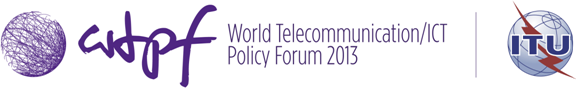 Geneva, 14-16 May 2013DRAFT OPINION 6: ON SUPPORTING OPERATIONALIZING THE ENHANCED COOPERATION PROCESS